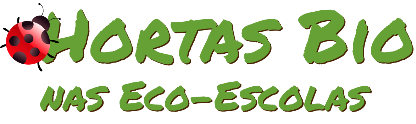 Horta Bio… em casaFicha de RegistoIdentificação da planta escolhidaIdentificação da planta escolhidaNome comum da espécie: MorangoNome científico: Fragaria vescaQuando colocaste a semente na terra?O morangueiro foi plantado na terra no dia vinte e oito de abril de 2020.Quando colocaste a semente na terra?O morangueiro foi plantado na terra no dia vinte e oito de abril de 2020.Data: 28/04/2020Data: 28/04/2020Quantos dias passaram até ao aparecimento da plântula?Este processo não aconteceu com o morangueiro porque este foi plantado e não semeado.Quantos dias passaram até ao aparecimento da plântula?Este processo não aconteceu com o morangueiro porque este foi plantado e não semeado.Resposta: Sem DataResposta: Sem DataRegisto semanal do desenvolvimento da planta:O morangueiro é uma planta muito sensível e necessita de muito Sol. Gosta de ter o solo fresco e húmido. Depois de plantado, o morangueiro começa a espalhar as suas raízes, as folhas começam a crescer e de seguida surge a floração. Passado algum tempo (cerca de um mês), o fruto cresce e amadurece.Registo semanal do desenvolvimento da planta:O morangueiro é uma planta muito sensível e necessita de muito Sol. Gosta de ter o solo fresco e húmido. Depois de plantado, o morangueiro começa a espalhar as suas raízes, as folhas começam a crescer e de seguida surge a floração. Passado algum tempo (cerca de um mês), o fruto cresce e amadurece.Semana 1: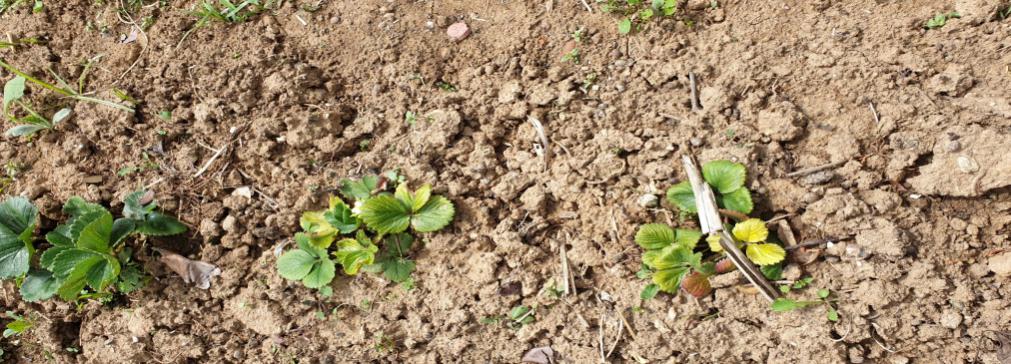 Semana 1:Semana 2 :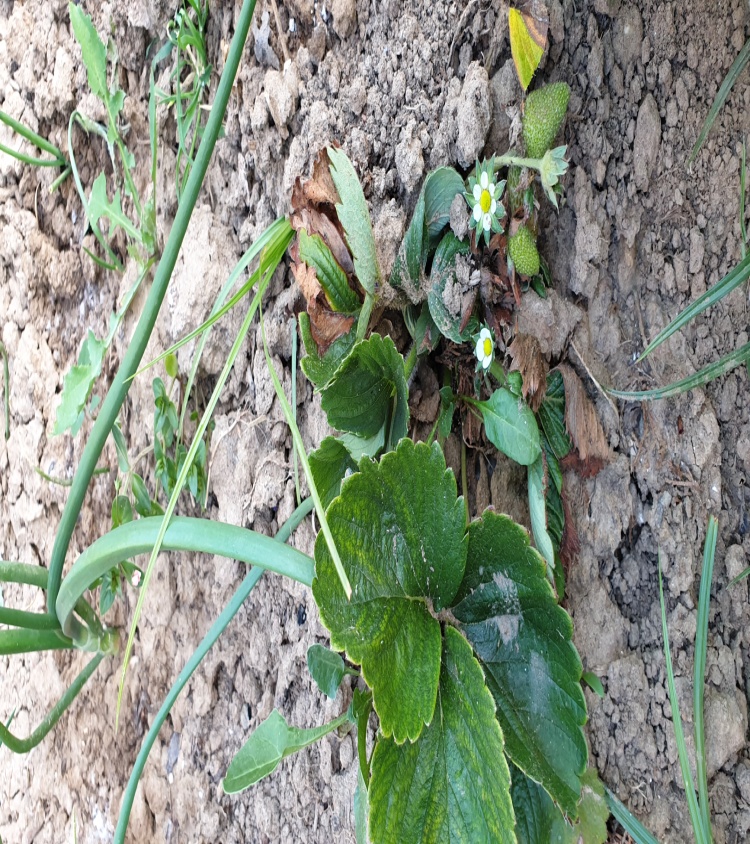 Semana 2 :Semana 3 : 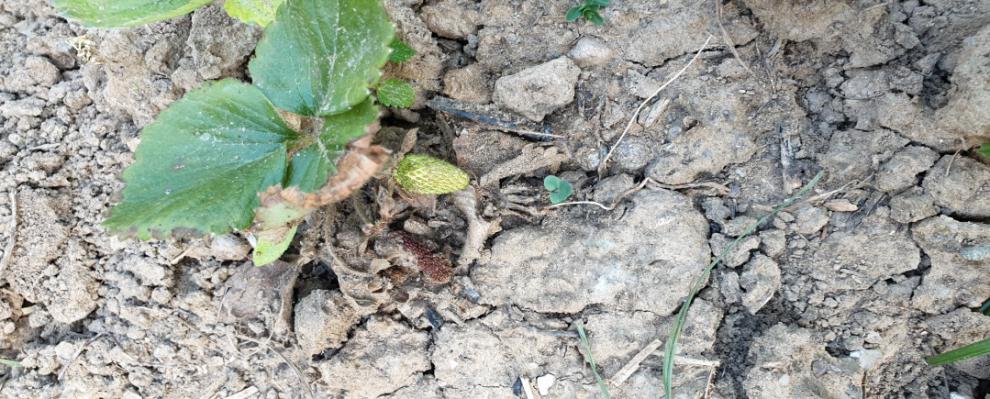 Semana 3 : Semana 4 :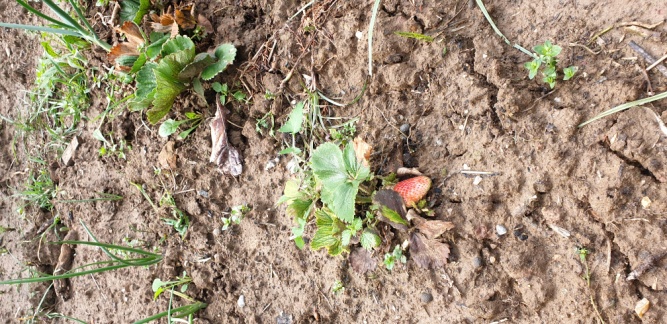 Semana 4 :Por fim…Descreve-nos como foi feita a sementeira:Com uma sachola pequena, abri uns buraquinhos na terra e enterrei as raízes do morangueiro. Depois, aconcheguei a terra que tinha tirado dos buraquinhos e reguei com água.Como foi realizada a manutenção da tua planta?Tive muito cuidado em regar a planta (diariamente) pois a água é essencial para o seu crescimento. Tirei as ervas daninhas que cresciam rápido em seu redor. Tirei também as folhas secas que voavam com o vento e que por vezes, a tentavam cobrir.Que materiais utilizaste?Utilizei um regador para regar a planta com a água de um poço (que era tirada com ajuda de um adulto). Com as minhas mãos, aconcheguei o morangueiro com terra e retirei as ervas e as folhas que a iam envolvendo.